  GRUPA: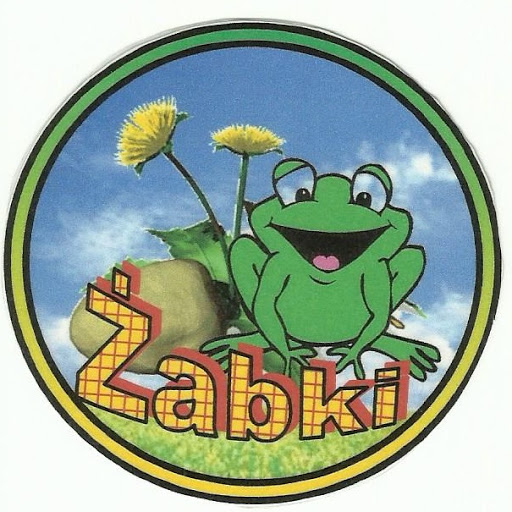 Grudzień, tydzień VTemat  tygodnia: Skok w Nowy RokUmiejętności dziecka/CeleRozwijanie świadomości rytmicznej organizacji czasuPoszerzanie zasobu słownictwa i pojęć związanych z mierzeniem, określaniem czasuPoznaje znaczenie słowa: kalendarz, odnajduje w nim różne datyPoznaje różne rodzaje kalendarzy i zegarów.Utrwala nazwy pór roku, miesięcy, dni tygodnia.Doskonali umiejętność stosowania technik twórczego myślenia i rozwijania wyobraźni podczas działania i zabaw słownychUświadomienie konieczności racjonalnego wykorzystywania czasu , planowania sposobu spędzania wolnych chwilRozmawia o nocy sylwestrowej i noworocznych postanowieniach.                                                  Szczęśliwego Nowego Roku                                                           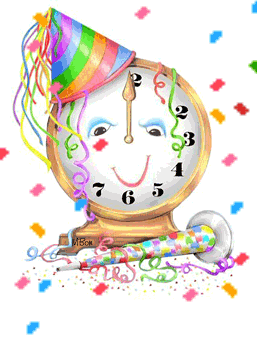                                                                      Dużo zdrowia i spokoju.                                             Niech ten 2021 rok będzie pełen wyjątkowych chwil. DOBRE POMYSŁY, CZYLI  JAK SPĘDZAĆ                        CZAS Z DZIECKIEM*Zabawy z kalendarzem-wspólne zaznaczanie w kalendarzu ważnych dat: urodzin, imienin, najbliższych świąt.*Rozmowa na temat tego, jakie warto mieć postanowienia noworoczne.*Zabawy w wysłuchiwanie poznanych głosek.*Zabawy w wyszukiwanie w wyrazach poznanych liter(o, a, e, i, u, y, m, t, p, )                        próby czytania sylab i prostych wyrazów   np. ma, me, to ,tu, im, em , mapa, tama, mam, tata, mama, ty, po, pi itd.*Czytanie książek-opowiadań, wierszy-wspólne opowiadanie treści, wspólne śpiewanie piosenek   